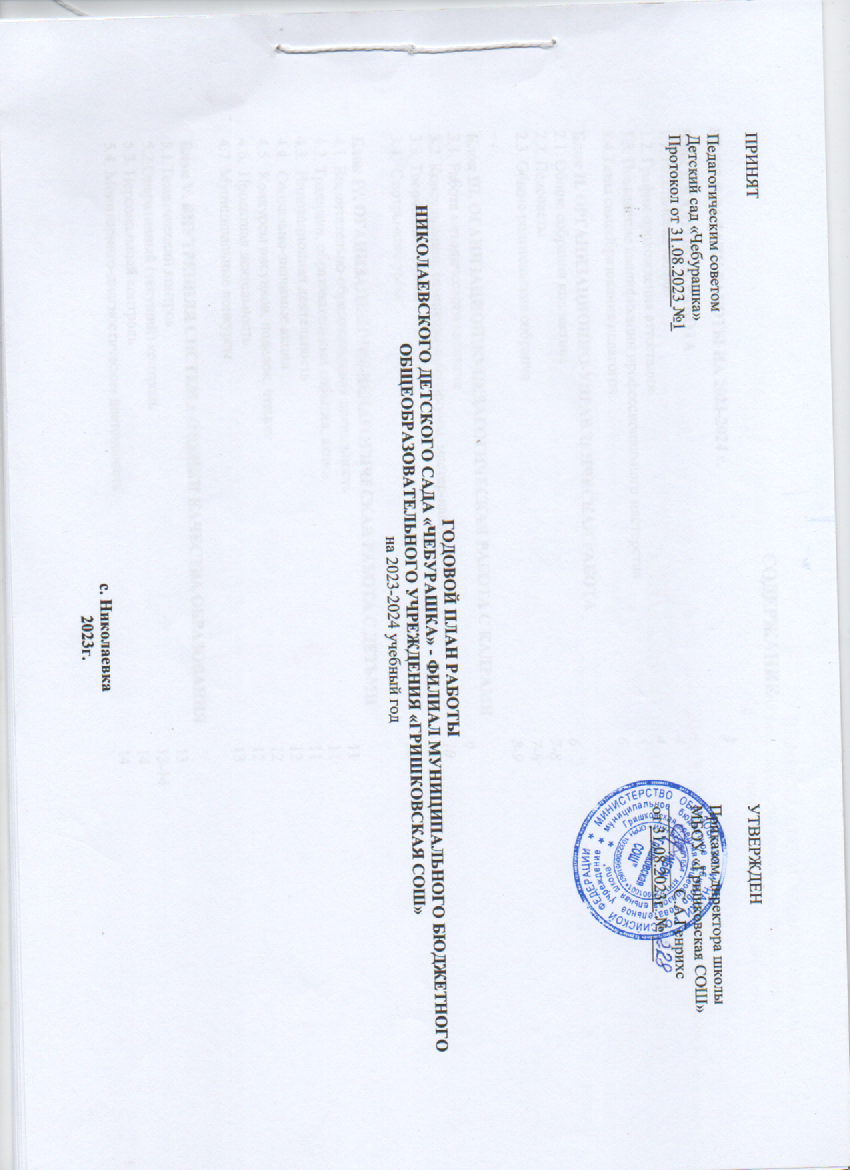 ЦЕЛЬ И ЗАДАЧИ РАБОТЫ НА 2023 - 2024 УЧЕБНЫЙ ГОД:Цель: Построение работы ДОУ в соответствии с ФОП ДОУ и ФГОС, создание благоприятных условий для всестороннего развития дошкольников в соответствии с их возрастными и индивидуальными особенностями. Задачи: 1. Совершенствовать работу педагогов, направленную на внедрение ФОП. 2. Формирование у дошкольников нравственно-патриотических чувств в процессе организации проектно-исследовательской деятельности.3. Использовать игровые средства по формированию предпосылок финансовой грамотности как компонента функциональной грамотности и экономического воспитания у детей дошкольного возраста.1.1. РАССТАНОВКА КАДРОВ НА 2023-2024уч.год1.2. График прохождения аттестации педагогических работников 1.3. Повышение квалификации и профессионального мастерства1.4. ТЕМЫ САМООБРАЗОВАНИЯ ПЕДАГОГОВ2. ОРГАНИЗАЦИОННО-УПРАВЛЕНЧЕСКАЯ РАБОТА 3. ОГАНИЗАЦИОННО-ПЕДАГОГИЧЕСКАЯ РАБОТА С КАДРАМИ4.ОРГАНИЗАЦИОННО-ПЕДАГОГИЧЕСКАЯ РАБОТА С ДЕТЬМИ5.ВНУТРЕННЯЯ СИСТЕМА ОЦЕНКИ КАЧЕСТВА ОБРАЗОВАНИЯ6.ВЗАИМОДЕЙСТВИЕ С СЕМЬЕЙЦель: оказание родителям юридической, практической помощи в вопросах воспитания, развития и обучения детей дошкольного возраста повышение педагогической компетентности родителей, объединений усилий в развитии личности дошкольников.7. СОЦИАЛЬНОЕ ПАРТНЕРСТВОЦель: формирование целостного, единого	воспитательно-образовательного пространства, обеспечение поддержки сопровождения ребёнка в социум. 8.АДМИНИСТРАТИВНО-ХОЗЯЙСТВЕННАЯ РАБОТАСОДЕРЖАНИЕГруппаВоспитателиСпециалистыПомощник воспитателяМладшая группа «Солнышко»2-5 летТулебаева И.В.Деттерер Т.П.музыкальный руководитель –Кривцова О.Я.Николаева У.Г.Старшая группа5-7 летКобецкая Е.Н.Деттерер Т.П.музыкальный руководитель –Кривцова О.Я.Сель Л.В.№ФИО педагогаДолжность Дата аттестацииКатегория1.Лущилина Наталья АлександровнаСтарший воспитатель4 квартал 2027Высшая квалификационная категория2.Тулебаева Ирина ВладимировнаВоспитатель4 квартал 2027Высшая квалификационная категория3.Кобецкая Елена НиколаевнаВоспитатель2 квартал 2024Первая квалификационная категория4.Деттерер Татьяна ПетровнаВоспитатель1 квартал 2024Первая квалификационная категория5.Кривцова Оксана Яковлевна  Музыкальный   руководитель1 квартал 2024Первая квалификационная категория№Ф.И.О. аттестующегоДолжностьНазвание курсов повышения квалификации, дата прохождения1Лущилина Наталья Александровна	Старший воспитатель	«Особенности преподавания финансовой грамотности в дошкольном образовании», август 2023.«Методические рекомендации Минпросвещения России по реализации новой ФОП ДО и базовые компетенции педагога дошкольного образования в специфике ее успешного введения в 2023 году», август 20232Тулебаева Ирина ВладимировнаВоспитатель«Методические рекомендации Минпросвещения России по реализации новой ФОП ДО и базовые компетенции педагога дошкольного образования в специфике ее успешного введения в 2023 году», август 20233Кобецкая Елена НиколаевнаВоспитатель«Методические рекомендации Минпросвещения России по реализации новой ФОП ДО и базовые компетенции педагога дошкольного образования в специфике ее успешного введения в 2023 году», август 20234Деттерер Татьяна ПетровнаВоспитатель«Методические рекомендации Минпросвещения России по реализации новой ФОП ДО и базовые компетенции педагога дошкольного образования в специфике ее успешного введения в 2023 году», август 20235Кривцова Оксана ЯковлевнаМузыкальный руководитель«Реализация музыкального образования физического развития дошкольников с учётом требований ФОП ДО», июль 2023.1.Финансовая грамотность дошкольников – как инновационная деятельностьЛущилина Наталья Александровна	2.Развитие поисково-исследовательской деятельности дошкольников в процессе экспериментированияТулебаева Ирина Владимировна3.Развитие речи детей младшего дошкольного возраста с использованием пальчиковых игр и упражненийКобецкая Елена Николаевна4.Нравственно-патриотическое воспитание дошкольниковДеттерер Татьяна Петровна5.Развитие музыкально-ритмических движений детей дошкольного возрастаКривцова Оксана Яковлевна2.1.Общее собрание коллективаЦель: развитие инициативы коллектива, организация самоуправления, расширение коллегиальных, демократических форм управления Учреждением2.1.Общее собрание коллективаЦель: развитие инициативы коллектива, организация самоуправления, расширение коллегиальных, демократических форм управления Учреждением2.1.Общее собрание коллективаЦель: развитие инициативы коллектива, организация самоуправления, расширение коллегиальных, демократических форм управления Учреждением2.1.Общее собрание коллективаЦель: развитие инициативы коллектива, организация самоуправления, расширение коллегиальных, демократических форм управления Учреждением2.1.Общее собрание коллективаЦель: развитие инициативы коллектива, организация самоуправления, расширение коллегиальных, демократических форм управления Учреждением2.1.Общее собрание коллективаЦель: развитие инициативы коллектива, организация самоуправления, расширение коллегиальных, демократических форм управления Учреждением№Содержание основной деятельностиСрокиОтветственныйОтметка о выполненииОтметка о выполнении1.Заседание №11. Анализ деятельности детского сада «Чебурашка» за 2022-2023 учебный год2. Основные направления деятельности ДОУ в 2023-2024 учебном году3. Правила внутреннего трудового распорядкасентябрьЛущилина Н.А.2.Заседание №21.Презентация Отчета по результатам самообследования по качеству предоставляемого образования детского сада «Чебурашка» за 2023-2024 учебный год2.Выбор кандидатур для награждения за профессионализм и добросовестный труд к августовской конференции и Дню дошкольного работникамайЛущилина Н.А.2.2. Педагогический советЦель: участие педагогического коллектива в реализации государственной политики в вопросах дошкольного образования, совершенствовании воспитательно-образовательного процесса в детском саду, внедрении в практику достижений науки и передового педагогического опыта, развитие демократического стиля управления, коллегиальности в реализации содержательной деятельности ДОУ2.2. Педагогический советЦель: участие педагогического коллектива в реализации государственной политики в вопросах дошкольного образования, совершенствовании воспитательно-образовательного процесса в детском саду, внедрении в практику достижений науки и передового педагогического опыта, развитие демократического стиля управления, коллегиальности в реализации содержательной деятельности ДОУ2.2. Педагогический советЦель: участие педагогического коллектива в реализации государственной политики в вопросах дошкольного образования, совершенствовании воспитательно-образовательного процесса в детском саду, внедрении в практику достижений науки и передового педагогического опыта, развитие демократического стиля управления, коллегиальности в реализации содержательной деятельности ДОУ2.2. Педагогический советЦель: участие педагогического коллектива в реализации государственной политики в вопросах дошкольного образования, совершенствовании воспитательно-образовательного процесса в детском саду, внедрении в практику достижений науки и передового педагогического опыта, развитие демократического стиля управления, коллегиальности в реализации содержательной деятельности ДОУ2.2. Педагогический советЦель: участие педагогического коллектива в реализации государственной политики в вопросах дошкольного образования, совершенствовании воспитательно-образовательного процесса в детском саду, внедрении в практику достижений науки и передового педагогического опыта, развитие демократического стиля управления, коллегиальности в реализации содержательной деятельности ДОУ2.2. Педагогический советЦель: участие педагогического коллектива в реализации государственной политики в вопросах дошкольного образования, совершенствовании воспитательно-образовательного процесса в детском саду, внедрении в практику достижений науки и передового педагогического опыта, развитие демократического стиля управления, коллегиальности в реализации содержательной деятельности ДОУ1.Планово-прогностический:Организация деятельности ДОУ в 2023-2024 учебном году «Педагогический старт»Цель: утверждение перспектив работы коллектива на учебный годИтоги летней оздоровительной работы ДОУ в 2022 – 2023 г.Анализ готовности детского сада, групп, кабинетов к новому учебному годуУтверждение основной общеобразовательной программы – образовательной программы дошкольного образования на 2023-2024 учебный годОзнакомление и рассмотрение расписания занятий, режимов групп и циклограммы деятельности на 2023-2024 учебный годВыборы и утверждение секретаря педсовета на год, членов экспертного советаРазноеАвгуст 2023Лущилина Н.А.2. 3.Развивающе - аналитический «По ступенькам финансовой грамотности» Итоги тематического контроля «Создание условий для воспитания финансовой грамотности у дошкольников 5-7 лет»Методическая копилка «Сказка, как средство экономического воспитания»;«Формы и методы организации экономического воспитания дошкольников»;Презентация использования игровых методов по финансовой грамотностиРазноеРазвивающе-аналитический «Проектная деятельность как метод формирования нравственно-патриотического воспитания дошкольников» Педагогический совет № 3часть. Аналитическая.Вступительное словоАктуальность нравственно патриотического   воспитания дошкольниковАналитическая справка по тематическому контролю «Проектная деятельность в группах, способствующая патриотическому воспитанию в        детском саду» часть.Презентация педагогами проектной деятельности по нравственно-патриотическому воспитаниюдошкольников.  часть. ПрактическаяВикторина	с	педагогами	по	нравственно-патриотическому воспитанию.часть.Отчет о выполнении решений предыдущего                   педсоветаПринятие	и	утверждение	проекта	решенияпедсовета.    НоябрьАпрель     Лущилина Н.А.     Лущилина Н.А.4.Обобщающе-аналитический.Анализ деятельности ДОУ по итогам работы 2023-2024 учебного года.1. Выполнение годовых задач, выявление проблем и пути их решения2. Повышение профессионального мастерства педагоговАнализ охраны жизни и здоровья детей4.  Анализ результатов образовательной деятельности5.Определение	основных	направлений	деятельности	ДОУ, обсуждение проекта годового плана на 2024-2025уч. год6.Утверждение плана летней оздоровительной работы в 2024 году     Май    Лущилина Н.А.Общее родительское собраниеЦель: объединение усилия семьи и детского сада в решении задач, связанных с воспитанием, развитием и обучением детей дошкольного возраста; расширение контакта между педагогами и родителями; моделирование перспектив взаимодействия на новый учебный год; повышение педагогической культуры родителейОбщее родительское собраниеЦель: объединение усилия семьи и детского сада в решении задач, связанных с воспитанием, развитием и обучением детей дошкольного возраста; расширение контакта между педагогами и родителями; моделирование перспектив взаимодействия на новый учебный год; повышение педагогической культуры родителейОбщее родительское собраниеЦель: объединение усилия семьи и детского сада в решении задач, связанных с воспитанием, развитием и обучением детей дошкольного возраста; расширение контакта между педагогами и родителями; моделирование перспектив взаимодействия на новый учебный год; повышение педагогической культуры родителейОбщее родительское собраниеЦель: объединение усилия семьи и детского сада в решении задач, связанных с воспитанием, развитием и обучением детей дошкольного возраста; расширение контакта между педагогами и родителями; моделирование перспектив взаимодействия на новый учебный год; повышение педагогической культуры родителейОбщее родительское собраниеЦель: объединение усилия семьи и детского сада в решении задач, связанных с воспитанием, развитием и обучением детей дошкольного возраста; расширение контакта между педагогами и родителями; моделирование перспектив взаимодействия на новый учебный год; повышение педагогической культуры родителейОбщее родительское собраниеЦель: объединение усилия семьи и детского сада в решении задач, связанных с воспитанием, развитием и обучением детей дошкольного возраста; расширение контакта между педагогами и родителями; моделирование перспектив взаимодействия на новый учебный год; повышение педагогической культуры родителей1Заседание №1 «Путешествие в мир детства». 1.Современная и безопасная образовательная среда, обеспечивающая высокое качество и доступность дошкольного образования.Дискуссия:	образовательная программа	ДОУ	–	нужно	ли знать ее родителям??Организация питания в детском садуРазноеСентябрьЛущилина Н.А.Дрегваль Т.И.Лущилина Н.А.Дрегваль Т.И.2Заседание №2 «Итоги воспитательно - образовательной работы 1. Результаты работы коллектива за 2023-2024 учебный год2. Отчет об организации питания в ДОУ3. Подготовка ДОУ к летней оздоровительной работе МайЛущилина Н.А., воспитатели группЛущилина Н.А., воспитатели групп№Содержание основной деятельностиСрокиОтветственныйОтметка о выполнении3.1.Работа методического кабинета/организационная работа3.1.Работа методического кабинета/организационная работа3.1.Работа методического кабинета/организационная работа3.1.Работа методического кабинета/организационная работа3.1.Работа методического кабинета/организационная работа1.Оснащение методического кабинета наглядно-дидактическими пособиями для успешной реализации образовательной работы в ДОУ в аспекте реализации ФОП и ФГОС ДОавгуст-октябрьЛущилина Н.А.2Составление планов работы воспитателей по самообразованиюсентябрь-октябрьВоспитатели групп3.Согласование	и	утверждение	графиков	работы расписания занятий, режима дня, циклограмм деятельностиавгуст-сентябрьЛущилина Н.А.4.Оказание помощи педагогам в работе по теме самообразованияв течение годаЛущилина Н.А.5.Подбор и систематизация методических материалов по работе с детьми дошкольного возраста по теме «Финансовая грамотность в ДОУ»в течение годаПедагоги ДОУ6.Составление годовых отчетов педагогами ДОУмайПедагоги ДОУ7.Информационно-методическое сопровождение странички ДОУ на сайте МБОУ «Гришковская СОШ»постоянноЛущилина Н.А.3.2. Методическая поддержка(консультации, семинары-практикумы, мастер-классы, открытые просмотры идр.)3.2. Методическая поддержка(консультации, семинары-практикумы, мастер-классы, открытые просмотры идр.)3.2. Методическая поддержка(консультации, семинары-практикумы, мастер-классы, открытые просмотры идр.)3.2. Методическая поддержка(консультации, семинары-практикумы, мастер-классы, открытые просмотры идр.)3.2. Методическая поддержка(консультации, семинары-практикумы, мастер-классы, открытые просмотры идр.)3.2. Методическая поддержка(консультации, семинары-практикумы, мастер-классы, открытые просмотры идр.)1Семинар – практикум «По ступенькам финансовой грамотности» СенябрьЛущилина Н.А.Лущилина Н.А.2Банк педагогических идей «Создание развивающей предметно-пространственной среды для экономического воспитания»Октябрь Педагоги ДОУПедагоги ДОУ3Мастер-класс для педагогов «Создание летбука по теме «Финансовая грамотность»НоябрьПедагоги ДОУПедагоги ДОУ4Консультации для педагогов«Как организовать уголок экономического воспитания в группе»«Взаимодействие педагогов и родителей в решении задач экономического воспитания дошкольников»ОктябрьТулебаева И.В.Деттерер Т.П.Тулебаева И.В.Деттерер Т.П.5Семинар-практикум «Использование проектной деятельности в нравственно-патриотическом воспитании детей дошкольного возраста»Январь-февральЛущилина Н.А.Лущилина Н.А.5Круглый стол «Повышение профмастерства через самообразование» - творческие отчёты педагогов по темам самообразованияАпрель-май Лущилина Н.А.Лущилина Н.А.3.3.Творческие группы3.3.Творческие группы3.3.Творческие группы3.3.Творческие группы3.3.Творческие группы3.3.Творческие группы1.Работа творческой группы по теме: «Формирование основ финансовой грамотности у дошкольников 5-7 лет» (Создание и обогащение методическими и развивающими материалами финансовой комнаты)В течение годаВ течение года     Лущилина Н.А.3.4. Смотры-конкурсы3.4. Смотры-конкурсы3.4. Смотры-конкурсы3.4. Смотры-конкурсы3.4. Смотры-конкурсы3.4. Смотры-конкурсы3.4.1.Смотр-конкурс «Готовность групп к новому учебному году» Презентация развивающей предметно– пространственной среды групп и игровых площадок»Сентябрь-октябрьСентябрь-октябрьЛущилина Н.А., педагоги групп3.4.2.Конкурс профессионального мастерства «Мой успешный проект»Март-апрельМарт-апрельПедагоги3.4.3Выставка проектов «Огород на окне»Цель: Развитие любознательности и наблюдательностиу детей, для лучшего познания растительной жизни.Март-апрельМарт-апрельВоспитатели групп3.4.4Смотр-конкурс «Лучший центр патриотического воспитания»Цель: создание условий для активизации деятельности по патриотическому воспитанию дошкольников.АпрельАпрельВоспитатели групп3.4.5Смотр-конкурс	готовности	игровых	площадок	к летнему оздоровительному периоду.   Цель: активизация творческих возможностей педагогов;выявление лучшего опыта в оформлении летнихучастков, изготовление оборудования для физического и эстетического развития детей.ИюльИюльВоспитатели группСодержание основной деятельностиСроки проведенияОтветственныеОтметка о выполненииОтметка о выполненииОтметка о выполнении4.1.Воспитательно-образовательная деятельность4.1.Воспитательно-образовательная деятельность4.1.Воспитательно-образовательная деятельность4.1.Воспитательно-образовательная деятельность4.1.Воспитательно-образовательная деятельность4.1.Воспитательно-образовательная деятельность4.1.Воспитательно-образовательная деятельность1.Организация жизни и деятельности воспитанников по режиму дня, утвержденному руководителем учрежденияВ течение годаПедагоги4.2.Традиции,образовательные события, акции4.2.Традиции,образовательные события, акции4.2.Традиции,образовательные события, акции4.2.Традиции,образовательные события, акции4.2.Традиции,образовательные события, акции4.2.Традиции,образовательные события, акции1.Познавательное мероприятие «День знаний в Чебурашке»СентябрьКривцова О.Я.2.Музыкальное развлечение «День дошкольного работника» Сентябрь3.Открытие галереи «Мой любимый воспитатель», «Мой любимый детский сад»СентябрьЛущилина Н.А., родительский комитет4.Музыкальное развлечение «Осень в гости к нам пришла» ОктябрьКривцова О.Я.5.День отцаДень матери        15 октября26 ноябряПедагоги группКривцова О.Я.6.Спортивное развлечение «Игры народов России!» (ко Дню народного единства)НоябрьТулебаева И.В.7.Музыкальное развлечение «Новый год у ворот»Декабрь Кривцова О.Я.8.Развлечение «Прощание с ёлочкой»Январь Кривцова О.Я.9.Спортивная эстафета с папами «Мой папа самый сильный»Развлечение «А ну-ка, Масленица!»Февраль Кривцова О.Я.Воспитатели групп10.Спортивно-развлекательный квест с мамами «Моя спортивная мамочка!»Март Кривцова О.Я.Воспитатели старшей группы11.День здоровьяФизкультурно-спортивный праздник «Быть здоровыми хотим»7 апреляВоспитатели старшей группы12.Всемирный день ЗемлиПознавательная викторина «Наш дом - Земля»22 апреляТулебаева И.В.13.Концерт «Никто не забыт, ничто не забыто!»Май Кривцова О.Я.4.3.4.4.Инновационная деятельностьРабота над инновационным проектом «Финансовый знайка»Проведение стажировочной площадки для педагогов ННРСоциально-значимые акции:- Акция «Накормите птиц зимой»-Акция «Посылка солдату»;- Акция «Окна Победы»- Ярмарка добрых дел (5 декабря, День волонтёра)	Ноябрь     В течение года	Лущилина Н.А.         Педагоги ДОУ             Родители4.5.Конкурсы рисунков, поделок, чтецовВ течение годаЛущилина Н.А.Конкурс рисунков поздравления«Мой любимый воспитатель» (ко  Дню дошкольного работникасентябрьПедагоги группВыставка семейного творчества                   из природного материала«Осенний вернисаж»октябрьКонкурс детского рисунка «Мой друг»(приуроченный к всемирному дню защиты животных)октябрьКонкурс рисунков нетрадиционной техники «Осень золотая»ноябрьВыставка семейного творчества«Вместо ёлки, новогодний букет»декабрьВыставка семейного творчества«Говорят у папы – руки                    золотые…»февральВыставка праздничных открыток «С праздником, мама!»мартВыставка поделок из природного материала «Встречаем прилёт птиц» (конструирование)апрельКонкурс чтецов «Весна Победы», посвящённый ДнюПобедымайКонкурс рисунков на асфальте«Пусть всегда будет – солнце!»июнь4.6Проектная деятельность1.Русская матрёшка2.Дружно в садике живём3.Моя любимая книга4.Что такое Новый год1.Русские музыкальные инструменты2.Лето1.Природа -  наш друг2.Игрушки и игры в детском саду3.Мы – правнуки твои,  Победа!октябрь           ноябрь           мартдекабрьоктябрьмай-июнь             февральноябрьапрель-майДеттерер Т.П.            Кривцова О.Я.            Кобецкая И.В.4.7.Муниципальные конкурсы:4.7.1Конкурс: «Юный исследователь»Декабрь Тулебаева И.В.4.7.2Конкурсы «Пожарная ярмарка», «Безопасная вода»Февраль-мартДеттерер Т.П.4.7.3Конкурс театрализованных постановок «Жар –птица»МартКривцова О.Я.№№Содержание основной деятельностиСроки проведенияОтветственныеОтметка о выполненииОтметка о выполненииОтметка о выполнении5.1.Тематический контроль5.1.Тематический контроль5.1.Тематический контроль5.1.Тематический контроль5.1.Тематический контроль5.1.Тематический контроль5.1.Тематический контроль5.1.Тематический контроль1.1.Создание условий для воспитания финансовой грамотности дошкольников 5-7 летНоябрь 2.2.Эффективность организации проектной деятельности в нравственно-патриотическом воспитании дошкольниковАпрель5.2.Оперативный (текущий) контроль5.2.Оперативный (текущий) контроль5.2.Оперативный (текущий) контроль5.2.Оперативный (текущий) контроль5.2.Оперативный (текущий) контроль5.2.Оперативный (текущий) контроль5.2.Оперативный (текущий) контроль5.2.Оперативный (текущий) контроль1.1.Санитарное состояние помещений группОхрана жизни и здоровья воспитанниковОрганизация и соблюдение режима дня детейОрганизация и соблюдение режима прогулкиСентябрь 2.2.Охрана жизни и здоровья воспитанниковПодготовка и организация занятийВедение педагогической документации воспитателями групп Октябрь 3.3.Охрана жизни и здоровья воспитанниковОрганизация совместной деятельности по воспитанию КГН и культуры поведенияНоябрь 4.4.Охрана жизни и здоровья воспитанниковОрганизация игровой деятельности детейДекабрь 5.5.Санитарное состояние помещений группОхрана жизни и здоровья воспитанниковОрганизация и соблюдение режима дня детейЯнварь 6.6.Организация питания в группеПодготовка и организация занятийВедение педагогической документации воспитателями групп Февраль7.7.Охрана жизни и здоровья воспитанниковПланирование воспитательно-образовательной работы с детьмиОрганизация совместной и самостоятельной деятельности детейМарт8.8.Охрана жизни и здоровья воспитанниковПроведение развлеченийАпрель99Санитарное состояние помещений группОрганизация и соблюдение режима прогулкиГотовность к обучению в школеМай5.3.Персональный контроль5.3.Персональный контроль5.3.Персональный контроль5.3.Персональный контроль5.3.Персональный контроль5.3.Персональный контроль5.3.Персональный контроль5.3.Персональный контроль1.Педагоги, готовящиеся к аттестации в 2023-2024 уч. годПроведение открытых занятий;Обобщение педагогического опытаПедагоги, готовящиеся к аттестации в 2023-2024 уч. годПроведение открытых занятий;Обобщение педагогического опытаВ течение года5.4.Мониторинго-диагностическая деятельность5.4.Мониторинго-диагностическая деятельность5.4.Мониторинго-диагностическая деятельность5.4.Мониторинго-диагностическая деятельность5.4.Мониторинго-диагностическая деятельность5.4.Мониторинго-диагностическая деятельность5.4.Мониторинго-диагностическая деятельность5.4.Мониторинго-диагностическая деятельность1.Педагогическая диагностика овладения воспитанниками содержанием ООП ДОПедагогическая диагностика овладения воспитанниками содержанием ООП ДОАпрель-майПедагоги группПедагоги групп2.Мониторинг адаптации с фиксацией результатов в листах адаптации. Подведение итогов на заседании педагогического советаМониторинг адаптации с фиксацией результатов в листах адаптации. Подведение итогов на заседании педагогического советаСентябрь-декабрь3.Диагностика готовности к обучению в школеДиагностика готовности к обучению в школеОктябрь-апрель4.Изучение психологического климата педагогического коллективаСтепень психологического комфорта педагоговУдовлетворенность педагогов работойИзучение психологического климата педагогического коллективаСтепень психологического комфорта педагоговУдовлетворенность педагогов работойФевраль5.Мониторинг профессионального роста педагогов ДОУУчастие педагогов в конкурсах педагогического мастерстваРезультативность участия в конкурсах педагогического мастерстваУчастие воспитанников в интеллектуальных, творческих, спортивных конкурсах, акциях, выставках, флешмобах и других мероприятияхСтепень активности педагога в методической работе ДОУМониторинг профессионального роста педагогов ДОУУчастие педагогов в конкурсах педагогического мастерстваРезультативность участия в конкурсах педагогического мастерстваУчастие воспитанников в интеллектуальных, творческих, спортивных конкурсах, акциях, выставках, флешмобах и других мероприятияхСтепень активности педагога в методической работе ДОУВ течение года6.Мониторинг качества воспитательной работы в группах с учетом требований ФОП и ФГОС ДОМониторинг качества воспитательной работы в группах с учетом требований ФОП и ФГОС ДОЕжемесячно№Содержание основной деятельностиСроки проведенияОтветственныеОтметка о выполнении6.1.Информационная и просветительская деятельность6.1.Информационная и просветительская деятельность6.1.Информационная и просветительская деятельность6.1.Информационная и просветительская деятельность6.1.Информационная и просветительская деятельность1.Знакомство с семьями вновь прибывших детей:Заполнение социального паспорта семьи;Беседа при поступлении ребенка в детский садВ течение годаЛущилина Н.А.. педагоги групп, 2.Заключение договоров с вновь прибывшими родителями между дошкольным образовательным учреждением и родителями (законными представителями)При зачислении в ДОУЛущилина Н.А.3.Индивидуальные консультации педагогов ДОУВ течение годаЛущилина Н.А.4.Общие родительские собранияСентябрь, май5.Анкетирование «Удовлетворенность родителей качеством предоставляемых платных образовательных и оздоровительных услуг»Март  6.Анкета по оценке деятельности педагога (по необходимости)В течение года6.2. Групповые родительские собрания6.2. Групповые родительские собрания6.2. Групповые родительские собрания6.2. Групповые родительские собрания6.2. Групповые родительские собрания1.1.Возрастные особенности детей 2-4 лет (младшая группа)2. Возрастные особенности детей подготовительной группы(Старшая группа)  сентябрьКобецкая Е.Н.Тулебаева И.В.21.Скоро –скоро Новый год (младшая группа)2. Мастер – класс «Создание условий для формирования основ финансовой грамотности у детей старшего дошкольного возраста»(старшая группа)декабрьКобецкая Е.Н.Тулебаева И.В.31.Роль игры в развитии речи детей дошкольного возраста (младшая группа)2.Интерактивный практикум для родителей по формированию финансовой грамотности у детей старшего дошкольного возраста «Устами младенца» (старшая группа)апрельКобецкая Е.Н.Тулебаева И.В.41.Чему мы научились за год (младшая группа)2.«Взаимосвязь работы семьи и ДОУ–залог успеха ребенка Почему считают, что факторы успешной подготовки и адаптации ребенка к школе заложены в детском саду и семье?Раскрытие компонентов готовности к школе. Портрет ребёнка, готового к школьному обучениюХорошо ли вы знаете своего ребенка? Несколько коротких правил общения с ребёнком в семье.Советы учителей «Пожелание родителям в процессе подготовки ребенка к школемайКобецкая Е.Н.Тулебаева И.В.Субъекты взаимодействияЦель взаимодействияМероприятияОтветственныеСельская библиотекаПоддержка и развитие интереса к книге ичтению. Развитие познавательных интересов, кругозораОзнакомительные экскурсии,познавательно-развлекательныемероприятияЛущилина Н.А.Пожарная частьВоспитание пожаробезопасного поведения у детей дошкольного возрастаЭкскурсия в ПЧ (в течение года)Совместные тренировки по пожарной безопасностиЛущилина Н.А.ГИБДД Профилактика 	детского	дорожно-транспортного травматизмаМесячник безопасности «Внимание – дети!»Родительские собранияЛущилина Н.А.МБОУ «Гришковская СОШ» Нравственно-духовное и патриотическое воспитание,  Экскурсии в школу, совместные мероприятияТулебаева И.В.Центр встречРазвитие интереса и любви к культуре и традициям российских немцевУчастие в совместных проектах (в течение года)Лущилина Н.А.Тулебаева И.В.Сельский дом культурыРазвитие творческого потенциала детей, активизация их познавательных интересов, а также адаптация к жизни в обществе на основе принципа равных возможностейТворческие детские и детско–взрослые конкурсы, акции, выставки   Лущилина Н.А.   Кривцова О.Я.№СодержаниеСрокОтветственный1.Составление штатного расписанияСентябрь 1.Инструктажи по должностным обязанностям сотрудников, охране жизни, ТБ, графикам работСентябрь Лущилина Н.А.1.Усиление мер по обеспечению безопасности всех участников образовательного процессаСентябрь Лущилина Н.А.3.Составление графика отпусков на летний периодНоябрь 4.Организация работы по охране труда, пожарной безопасности, соблюдению правил внутреннего трудового распорядкаНоябрь 5.Инструктаж ППБ в преддверии новогодних праздниковДекабрь6.Подготовка к новогодним утренникам Декабрь7.Утверждение графика утренниковДекабрь8.Приобретение литературы в методический кабинет в соответствии с ФГОС ДО и ФОПЯнварь 9.Составление плана ремонтных работ на летний периодФевраль 10.Обновление и пополнение игрового и спортивного оборудованияМарт 12.Подготовка к летней оздоровительной кампании        Май 14.Планирование мелких ремонтных работ в групповых помещениях        Май 15.Организация и проведение субботников по благоустройству территории детского сада, озеленение территории        Май 